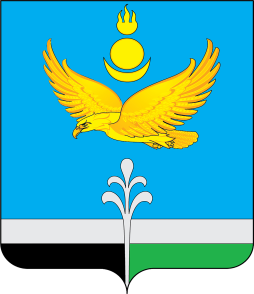 РОССИЙСКАЯ ФЕДЕРАЦИЯИРКУТСКАЯ ОБЛАСТЬНУКУТСКИЙ РАЙОНАДМИНИСТРАЦИЯМУНИЦИПАЛЬНОГО ОБРАЗОВАНИЯ «НУКУТСКИЙ РАЙОН»ПОСТАНОВЛЕНИЕ06 февраля 2024                                       № 59                                    п. НовонукутскийО создании оперативного штаба муниципального образования «Нукутский район» по вопросам реализации мер, связанных с привлечением граждан на военную службу по контракту в Вооруженные Силы Российской ФедерацииВ целях реализации Указа Президента Российской Федерации от 19 октября 2022 г. №757 « О мерах, осуществляемых в субъектах Российской Федерации в связи с Указом Президента Российской Федерации  от 19 октября 2022 года  №756», руководствуясь ст. 35 Устава муниципального образования «Нукутский район», АдминистрацияПОСТАНОВЛЯЕТ:Создать оперативный штаб муниципального образования «Нукутский район» по вопросам реализации мер, связанных с привлечением граждан на военную службу по контракту в Вооруженные Силы Российской Федерации (далее - оперативный штаб).Утвердить состав оперативного штаба согласно Приложению №1 к настоящему постановлению.Поручить оперативному штабу решение вопросов, связанных с организацией мероприятий по оказанию помощи Военному комиссариату Балаганского, Нукутского и Усть-Удинского районов в доукомплектовании войск (сил) гражданами, поступающими на военную службу по контракту.Решения оперативного штаба, принятые в соответствии с его компетенцией, являются обязательными для органов власти и организаций, принимающих участие в реализации  Указа Президента Российской Федерации от 19 октября 2022 года №757 « О мерах, осуществляемых в субъектах Российской Федерации в связи с Указом Президента Российской Федерации  от 19 октября 2022 г.  №756».Постановление Администрации муниципального образования «Нукутский район» от 27 июня 2023 г. № 240 «О создании оперативного штаба по вопросам реализации мер, связанных с привлечением граждан на военную службу по контракту в муниципальном образовании «Нукутский район»  считать утратившим силу.Опубликовать настоящее постановление в печатном издании «Официальный курьер» и разместить на официальном сайте муниципального образования «Нукутский район».Контроль за исполнением настоящего постановления оставляю за собой.Мэр 							А.М. ПлатохоновСостав оперативного штаба муниципального образования «Нукутский район» по вопросам реализации мер, связанных с привлечением граждан на военную службу по контракту в Вооруженные Силы Российской ФедерацииПредседатель:- Платохонов Александр Маратович – Мэр муниципального образования «Нукутский район»Заместитель председателя, ответственный за координацию работы по отбору граждан:- Андрианов Сергей Валерьевич – первый заместитель мэра муниципального образования «Нукутский район»Секретарь рабочей группы:- Хантургаева Людмила Владимировна –  заведующий сектором по мобилизационной подготовке и защиты государственной тайны Администрации муниципального образования «Нукутский район»Члены рабочей группы:- Баторов Константин Маратович – председатель Думы муниципального образования «Нукутский район»;- Платонова Надежда Анатольевна - заместитель мэра – начальник управления экономического развития и труда Администрации муниципального образования «Нукутский район»;- Карпека Ольга Петровна – управляющий делами Администрации муниципального образования «Нукутский район»;- Зурбанова Юлия Родионовна – вр.и.о. начальника организационного отдела Администрации муниципального образования «Нукутский район»;- Надагуров Вячеслав Леонидович – военный комиссар Балаганского, Нукутского и Усть-Удинского районов Иркутской области;- Федорова Татьяна Радиевна – ведущий специалист сектора по мобилизационной подготовке и защиты государственной тайны Администрации муниципального образования «Нукутский район»;- Шарапова Оксана Юрьевна – директор ОКГУ Центр занятости населения Нукутского района;- Изыкенов Алексей Ярославович - майор полиции - Начальник отделения полиции  МО МВД России Заларинский  (по согласованию);- Дмитриева Галина Феликсовна – майор полиции - Начальник ОУУП и ПДН отделения полиции МО МВД России «Заларинский»;- Ильина Галина Геннадиевна  – и.о. прокурора  Нукутского района;- Замбылова Ирина Лаврентьевна - главный врач ОГБУЗ «Нукутская районная больница»;- Шеповалов Евгений Игоревич – начальник Миграционного пункта отдела полиции МО МВД России Заларинский;- Кутлева Любовь Зифаровна – руководитель Заларинского межрайонного следственного отдела СУ СК РФ по Иркутской области (по согласованию);- Фатеева Светлана Петровна – старший инспектор филиала по Нукутскому району ФКУ УИИ ГУФСИН России (по согласованию);- Сурикова Ангелина Владимировна – начальник отделения судебных приставов по Заларинскому, Балаганскому и Нукутскому районам (по согласованию);- Ланцова Аксана Сергеевна - Председатель Нукутской территориальной избирательной комиссии;-Банщикова Татьяна Геннадиевна – помощник социального координатора филиала фонда «Защитники Отечества»;- Глава МО «Алтарик» - Бунина Елена Михайловна;- Глава МО «Закулей» - Имегенов Владимир Алексеевич;- Глава МО «Новоленино»- Федоров Владимир Германович;- Глава МО «Новонукутское»- Прудников Юрий Владимирович;- Глава МО «Нукуты»- Тапхаров Виктор Геннадьевич;- Глава МО «Первомайское»- Кудак Александр Игоревич;- Глава МО «Хадахан» - Атутова Марина Геннадьевна;- Глава МО «Хареты» - Занхоев Василий Федорович;- Глава МО «Целинный»- Омотхонов Руслан Леонтьевич;- Глава МО «Шаратское» - Данилов Илья Матвеевич.Мэр 	                                                                                 А.М. ПлатохоновЛист согласования к проекту постановления АдминистрацииМО «Нукутский район» о создании    оперативного штабамуниципального образования «Нукутский район» по вопросам реализации мер,связанных с привлечением граждан навоенную службу по контракту в ВооруженныеСилы Российской ФедерацииПодготовил:Согласовано:Список рассылки:-Первый заместитель мэра муниципального образования «Нукутский район»-1экз.- Дума муниципального образования «Нукутский район» -1 экз.-Управление экономического развития и труда Администрации муниципального образования «Нукутский район»-1экз.-Управляющий делами Администрации муниципального образования «Нукутский район»-1экз.-Организационный отдел Администрации муниципального образования «Нукутский район»1экз.- Военный комиссариат Балаганского, Нукутского и Усть-Удинского районов Иркутской области-1экз.-Сектор по мобилизационной подготовке и защите государственной тайны Администрации муниципального образования «Нукутский район»-1экз.- ОКГУ Центр занятости населения Нукутского района-1экз.- Отделение полиции  МО МВД России Заларинский -1экз.- Прокуратура  Нукутского района-1экз.- ОГБУЗ «Нукутская районная больница»-1экз.- Миграционный пункт отдела полиции МО МВД России Заларинский-1экз.- Заларинский межрайонный следственный отдел СУ СК РФ по Иркутской области-1экз.-Филиал по Нукутскому району ФКУ УИИ ГУФСИН России-1экз.-Отделение судебных приставов по Заларинскому, Балаганскому и Нукутскому районам-1экз.-Нукутская территориальная избирательная комиссия-1экз.-Филиал фонда «Защитники Отечества»-1экз.- Главы поселений-10экз.-Опубликовать -1экз.Приложение №1к  постановлению  Администрации МО «Нукутский район»  от 06.02.2024 № 59Ведущий специалист по мобилизационной подготовке Администрации МО «Нукутский район»                                              Т.Р. ФедороваЗаведующий сектором по  мобилизационной подготовке Администрации МО «Нукутский район»Л.В. ХантургаеваУправляющий делами Администрации МО «Нукутский район»О.П. КарпекаГлавный специалист-юрист юридического отдела КУМИ МО «Нукутский район»И.В. Гуревский 